Заявка – анкетана участие в заочном Краевом конкурсе на лучшую организацию проектно-исследовательской деятельности в организациях дополнительного образования1.Номинация: «Многопрофильные и иные профильные УДО».2. Наименование проекта, представляющего организацию проектно – исследовательской деятельности в ОДО: «Организация проектно -исследовательской деятельности через реализацию программы районного научного общества учащихся «Малая академия наук учащихся Абинского района»».3. Муниципальное образование: Абинский район.4. Полное название образовательной организации: муниципальное бюджетное учреждение дополнительного образования «Дом детского творчества» муниципального образования Абинский район.5. Контакты:353320, Россия, Краснодарский край, Абинский район, г.Абинск, ул.Интернациональная, 39. Телефон/факс: 8(86150)5-34-48. E-mail: abinskddt@yandex.ru.6. Адрес сайта организации: http:// www.abinipvddt.ucoz.ru.7. Перечень направляемых материалов:1). Проект, описывающий организацию проектно – исследовательской деятельности в ОДО «Организация проектно - исследовательской деятельности через реализацию программы районного научного общества учащихся «Малая академия наук учащихся Абинского района»2). Комплекс материалов институционального уровня, раскрывающих содержание проектно - исследовательской деятельности по направления в ОДО:- дополнительная общеобразовательная общеразвивающая программа «Первые шаги в науку»;- положение районного научного общества учащихся;- приказ «Об организации и проведении краеведческо-публицистической олимпиады»;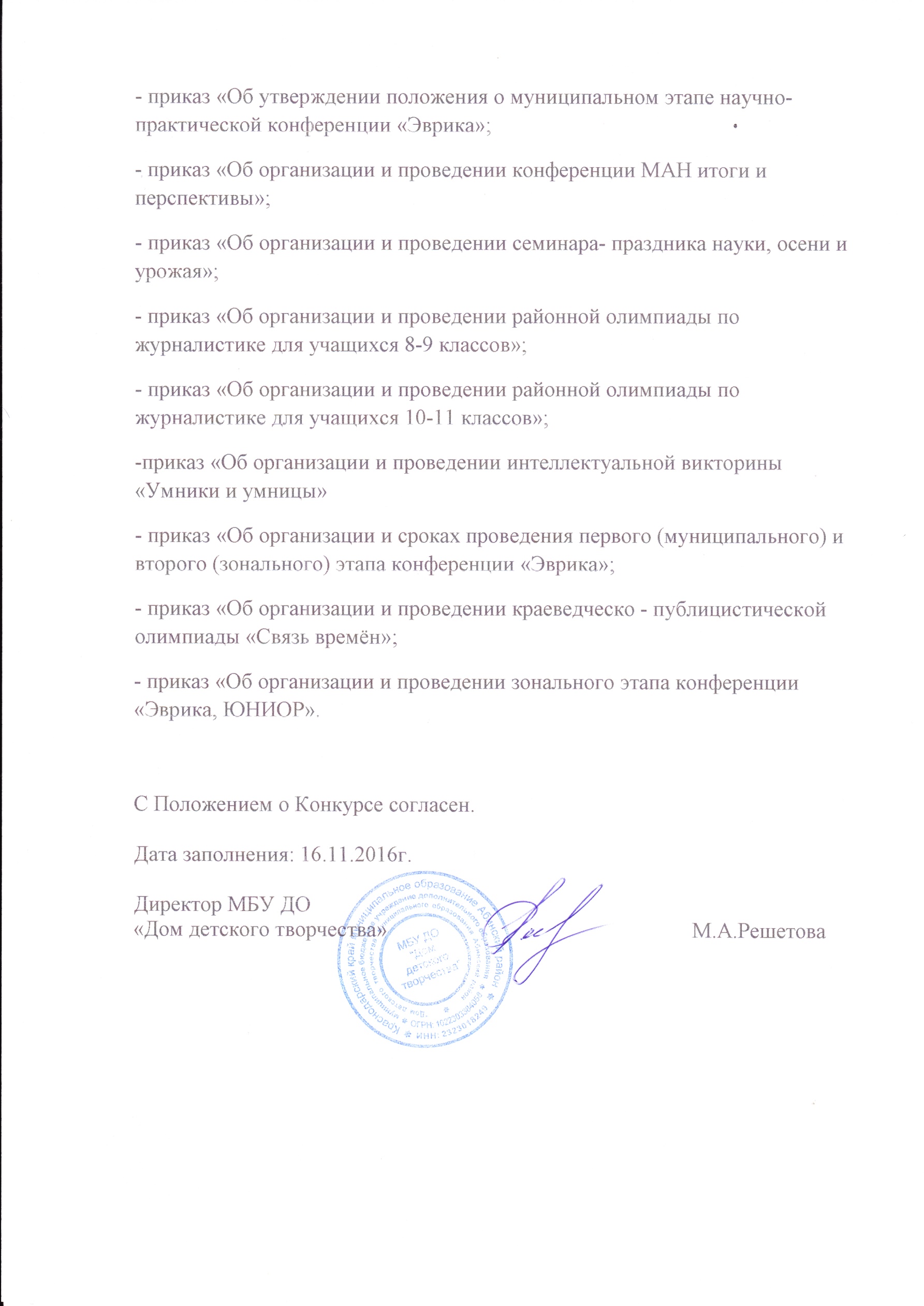 